«26»  июня 2019 года                     г. Грозный	                                       № 25Об утверждении Порядка назначения на должность руководителя Департамента финансов Мэрии города ГрозногоВ соответствии со статьей 52 Федерального закона от 6 октября 
2003 года № 131-ФЗ «Об общих принципах организации местного самоуправления в Российской Федерации», постановлением Правительства Российской Федерации от 6 ноября 2004 года № 608 «О квалификационных требованиях, предъявляемых к руководителю финансового органа субъекта Российской Федерации и к руководителю финансового органа местной администрации», руководствуясь Уставом города Грозного, Грозненская городская Дума РЕШИЛА: 1. Утвердить Порядок назначения на должность руководителя Департамента финансов Мэрии города Грозного согласно приложению.2. Настоящее Решение подлежит опубликованию в газете 
«Столица плюс» и обнародованию в средствах массовой информации. 3. Настоящее Решение вступает в силу со дня его официального опубликования. Глава города Грозного 				       		                    З.Х. Хизриев Приложение к РешениюГрозненской городской Думы от «26»  июня  2019г. №25ПОРЯДОК НАЗНАЧЕНИЯ НА ДОЛЖНОСТЬ РУКОВОДИТЕЛЯ ДЕПАРТАМЕНТА ФИНАНСОВ МЭРИИ ГОРОДА ГРОЗНОГО1. Назначение на вакантную должность руководителя Департамента финансов Мэрии города Грозного осуществляется по итогам конкурса, проводимого в соответствии с Положением о порядке проведения конкурса на замещение вакантной должности муниципальной службы города Грозного, утвержденным Решением Грозненской городской Думы 
от 26 июля 2018 года № 53, с учетом особенностей, установленных настоящим Порядком.2. Решение о проведении конкурса на право замещения вакантной должности руководителя Департамента финансов Мэрии города Грозного (далее - конкурс) принимает Мэр города Грозного.3. Конкурс проводится открытым по составу участников. 4. Комиссия проверяет соответствие кандидатов квалификационным требованиям, предъявляемым к руководителю финансового органа местной администрации, утвержденным постановлением Правительства РФ 
от 6 ноября 2004 года № 608 «О квалификационных требованиях, предъявляемых к руководителю финансового органа субъекта Российской Федерации и к руководителю финансового органа местной администрации».5. Для проведения проверки соответствия кандидата на замещение должности руководителя Департамента финансов Мэрии города Грозного квалификационным требованиям в конкурсную комиссию кадровым подразделением Мэрии города Грозного направляется представление на указанного кандидата с приложением заверенных в установленном порядке сведений о кандидате на замещение должности руководителя Департамента финансов Мэрии города Грозного и копий документов, предусмотренных квалификационными требованиями.Представление на кандидата на замещение должности руководителя Департамента финансов Мэрии города Грозного подписывается руководителем кадрового подразделения Мэрии города Грозного.6. Требования, установленные настоящим Порядком, применяются также при назначении на должности заместителя руководителя Департамента финансов Мэрии города Грозного, главного бухгалтера и руководителей структурных подразделений Департамента финансов Мэрии города Грозного.7. Для проведения проверки соответствия кандидата на замещение должностей, указанных в пункте 6 настоящего Порядка, квалификационным требованиям по соответствующей должности руководитель Департамента финансов Мэрии города Грозного представляет в конкурсную комиссию представление на указанного кандидата с приложением заверенных в установленном порядке сведений о нем и копий документов, подтверждающих соответствие кандидата квалификационным требованиям по соответствующей должности.8. Проверка соответствия кандидата на замещение должности руководителя Департамента финансов Мэрии города Грозного, а также кандидатов на замещение должностей, указанных в пункте 6 настоящего Порядка, квалификационным требованиям по соответствующей должности осуществляется конкурсной комиссией в установленном порядке.РОССИЙСКАЯ      ФЕДЕРАЦИЯРРОССИЙСКАЯОФЕДЕРАЦИЯ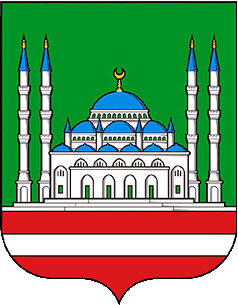   ЧЕЧЕНСКАЯ    РЕСПУБЛИКАГРОЗНЕНСКАЯ ГОРОДСКАЯ ДУМАГРОЗНЕНСКАЯ ГОРОДСКАЯ ДУМАГРОЗНЕНСКАЯ ГОРОДСКАЯ ДУМАРЕШЕНИЕ               РЕШЕНИЕ               РЕШЕНИЕ               